KAWASAKI 90ziv Wheel Loader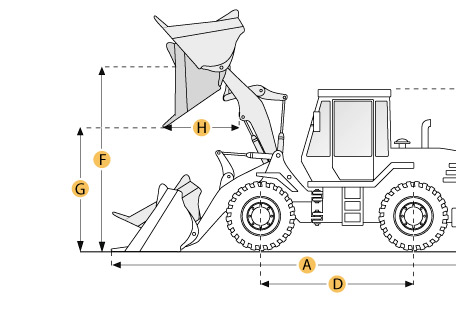 Selected DimensionsSpecificationBucketBucketBucketG. Dump Clearance at Max Raise9.9 ft in3020 mmDimensionsDimensionsDimensionsA. Length with Bucket on Ground27.3 ft in8335 mmB. Width Over Tires9.6 ft in2930 mmC. Height to Top of Cab11.6 ft in3530 mmD. Wheelbase11.2 ft in3400 mmE. Ground Clearance1.7 ft in515 mmF. Hinge Pin - Max Height14 ft in4260 mmH. Reach at Max Lift and Dump4.1 ft in1240 mmEngineEngineEngineMakeCumminsCumminsModelM11-CM11-CNet Power256 hp190.9 kwPower Measured @2100 rpm2100 rpmDisplacement660 cu in10.8 LTorque Measured @1300 rpm1300 rpmMax Torque832 lb ft1128 NmNumber of Cylinders66Aspirationturbocharged & after cooledturbocharged & after cooledOperationalOperationalOperationalOperating Weight48215.1 lb21870 kgFuel Capacity84.5 gal320 LHydrauilc System Fluid Capacity71.3 gal270 LEngine Oil Fluid Capacity9.8 gal37 LCooling System Fluid Capacity14.8 gal56 LTransmission Fluid Capacity15.9 gal60 LFront Axle/Diff Fluid Capacity19.8 gal75 LRear Axle/Diff Fluid Capacity21.1 gal80 LStatic Tipping Weight35406.2 lb16060 kgTurning Radius22.4 ft in6825 mmOperating Voltage24 V24 VAlternator Supplied Amperage75 amps75 ampsRear Axle Oscillation24 degrees24 degreesTire Size26.5x25-20PR (L-3)26.5x25-20PR (L-3)TransmissionTransmissionTransmissionTypefull powershiftfull powershiftNumber of Forward Gears44Number of Reverse Gears44Max Speed - Forward20.5 mph33 km/hMax Speed - Reverse20.8 mph33.5 km/hHydraulic SystemHydraulic SystemHydraulic SystemPump Typegear typegear typeRelief Valve Pressure3000 psi20684.3 kPaPump Flow Capacity19.5 gal/min73.8 L/minRaise Time6.1 sec6.1 secDump Time1.5 sec1.5 secLower Time3 sec3 secBucketBucketBucketBreakout Force46075 lb205 kNDump Clearance at Max Raise9.9 ft in3020 mmBucket Width10.2 ft in3100 mmBucket Capacity - heaped5 yd33.8 m3Bucket Capacity - struck4.3 yd33.3 m3DimensionsDimensionsDimensionsLength with Bucket on Ground27.3 ft in8335 mmWidth Over Tires9.6 ft in2930 mmHeight to Top of Cab11.6 ft in3530 mmGround Clearance1.7 ft in515 mmWheelbase11.2 ft in3400 mmHinge Pin - Max Height14 ft in4260 mmReach at Max Lift and Dump4.1 ft in1240 mm